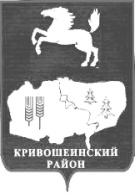 АДМИНИСТРАЦИЯ КРИВОШЕИНСКОГО РАЙОНА ПОСТАНОВЛЕНИЕ 27.11.2017                                                                                                                               № 551с. КривошеиноТомской областиОб утверждении «Плана мероприятий  по снижению объемов коммунальных ресурсов, потребляемых при использовании и содержании общего имущества в многоквартирных домах Кривошеинского района»В соответствии с протоколом от 13.10.2017 № 2 совещания по реализации мероприятий, направленных на снижение объемов коммунальных ресурсов, потребляемых при содержании общего имущества в многоквартирных домах, утвержденным Заместителем Губернатора по строительству и инфраструктуре, ПОСТАНОВЛЯЮ:	1. Утвердить «План мероприятий по снижению объемов коммунальных ресурсов, потребляемых при использовании и содержании общего имущества в многоквартирных домах Кривошеинского района» согласно приложению к настоящему постановлению.	2.  Настоящее постановление вступает в силу со дня его подписания.    	3. Настоящее постановление подлежит размещению в Сборнике нормативных актов Администрации Кривошеинского района и на официальном сайте муниципального образования Кривошеинский район в сети «Интернет».     	4. Контроль за исполнением настоящего постановления возложить на заместителя  Главы Кривошеинского района по вопросам ЖКХ, строительства, транспорта, связи, ГО и ЧС.И.о. Главы Кривошеинского района                                                              Д.В. СибиряковХлебникова Елена Викторовна(838251)-2-10-31Прокуратура, Кондратьев Д.В, Департамент ЖКХ.Приложение к Постановлению Администрации Кривошеинского района от 27.11.2017 № 551План мероприятий по снижению объемов коммунальных ресурсов, потребляемых при использовании и содержании общего имущества в многоквартирных  домах Новокривошеинского и Иштанского сельских поселений№ п/пнаименование мероприятияпоказателизначениеответственные исполнители1организация работы на территории сельских поселений по снижению объемов коммунальных ресурсов, потребляемых при использовании и содержании общего имущества в многоквартирных домахорганизация работы на территории сельских поселений по снижению объемов коммунальных ресурсов, потребляемых при использовании и содержании общего имущества в многоквартирных домахорганизация работы на территории сельских поселений по снижению объемов коммунальных ресурсов, потребляемых при использовании и содержании общего имущества в многоквартирных домахорганизация работы на территории сельских поселений по снижению объемов коммунальных ресурсов, потребляемых при использовании и содержании общего имущества в многоквартирных домах1.1подготовка и утверждение плана мероприятий по снижению объемов коммунальных ресурсов, потребляемых при использовании и содержании общего имущества в многоквартирном домеНаличие правового акта Администраций сельских поселений об утверждении плана мероприятий по снижению объемов коммунальных ресурсов, потребляемых при использовании и содержании общего имущества в многоквартирном доме с закреплением ответственных за реализацию мероприятий27.11.2017Администрации сельских поселений, Администрация Кривошеинского района2оборудование жилищного фонда общедомовыми приборами учета (далее – ОДПУ) и индивидуальными приборами учета (далее – ИПУ)оборудование жилищного фонда общедомовыми приборами учета (далее – ОДПУ) и индивидуальными приборами учета (далее – ИПУ)оборудование жилищного фонда общедомовыми приборами учета (далее – ОДПУ) и индивидуальными приборами учета (далее – ИПУ)оборудование жилищного фонда общедомовыми приборами учета (далее – ОДПУ) и индивидуальными приборами учета (далее – ИПУ)2.1инвентаризация ОДПУобщее количество МКДАдминистрации сельских поселений, ПАО «Томскэнергосбыт»,ООО «Водовод-М»2.1инвентаризация ОДПУколичество МКД с ОДПУ коммунальных ресурсовАдминистрации сельских поселений, ПАО «Томскэнергосбыт»,ООО «Водовод-М»2.2установка ОДПУколичество МКД, в которых есть техническая возможность установки ОДПУ коммунальных ресурсовАдминистрации сельских поселений, ПАО «Томскэнергосбыт»,ООО «Водовод-М»2.2установка ОДПУколичество МКД, в которых установлены ОДПУ коммунальных ресурсовАдминистрации сельских поселений, ПАО «Томскэнергосбыт»,ООО «Водовод-М»2.2установка ОДПУколичество актов обследования на предмет наличия (отсутствия) технической возможности установки ОДПУ  Администрации сельских поселений, ПАО «Томскэнергосбыт»,ООО «Водовод-М»2.3инвентаризация ИПУобщее количество жилых помещений Администрации сельских поселений, ПАО «Томскэнергосбыт»,ООО «Водовод-М»,ООО «Газпром межрегионгаз Новосибирск»2.3инвентаризация ИПУобщее количество жилых помещений, находящихся в муниципальной собственностиАдминистрации сельских поселений, ПАО «Томскэнергосбыт»,ООО «Водовод-М»,ООО «Газпром межрегионгаз Новосибирск»2.3инвентаризация ИПУобщее количество жилых помещений с ИПУ коммунальных ресурсовАдминистрации сельских поселений, ПАО «Томскэнергосбыт»,ООО «Водовод-М»,ООО «Газпром межрегионгаз Новосибирск»2.3инвентаризация ИПУобщее количество жилых помещений, находящихся в муниципальной собственности с ИПУ коммунальных ресурсовАдминистрации сельских поселений, ПАО «Томскэнергосбыт»,ООО «Водовод-М»,ООО «Газпром межрегионгаз Новосибирск»2.4установка ИПУколичество жилых помещений, в которых установлены ИПУ коммунальных ресурсовАдминистрации сельских поселений, ПАО «Томскэнергосбыт»,ООО «Водовод-М»,ООО «Газпром межрегионгаз Новосибирск»2.4установка ИПУколичество жилых помещений, находящихся в муниципальной собственности, в которых установлены ИПУ коммунальных ресурсовАдминистрации сельских поселений, ПАО «Томскэнергосбыт»,ООО «Водовод-М»,ООО «Газпром межрегионгаз Новосибирск»3выявление и замена технически неисправных ИПУ электрической энергиивыявление и замена технически неисправных ИПУ электрической энергиивыявление и замена технически неисправных ИПУ электрической энергиивыявление и замена технически неисправных ИПУ электрической энергии3.1выявление и замена технически неисправных ИПУ по электрической энергииколичество технически неисправных ИПУ электрической энергииПАО «Томскэнергосбыт»3.1выявление и замена технически неисправных ИПУ по электрической энергииколичество замененных  ИПУ электрической энергииПАО «Томскэнергосбыт»4Организация системы снятия показаний ОДПУ и ИПУ холодной водыОрганизация системы снятия показаний ОДПУ и ИПУ холодной водыОрганизация системы снятия показаний ОДПУ и ИПУ холодной водыОрганизация системы снятия показаний ОДПУ и ИПУ холодной воды4.1Организация ежемесячного снятия показаний ИПУколичество МКД с организацией ежемесячного снятия показаний ИПУАдминистрации сельских поселений,ПАО «Томскэнергосбыт»,ООО «Водовод-М»5Выявление лиц, фактически проживающих, но не зарегистрированных в жилом помещении, не оборудованном ИПУ холодной водыВыявление лиц, фактически проживающих, но не зарегистрированных в жилом помещении, не оборудованном ИПУ холодной водыВыявление лиц, фактически проживающих, но не зарегистрированных в жилом помещении, не оборудованном ИПУ холодной водыВыявление лиц, фактически проживающих, но не зарегистрированных в жилом помещении, не оборудованном ИПУ холодной воды5.1Проведение РСО мониторинга жилых помещений, не оборудованных ИПУ холодной воды, с количеством зарегистрированных потребителей «0», «1», «2»количество жилых помещений, не оборудованных ИПУ холодной воды, с количеством зарегистрированных потребителей «0», «1», «2»ООО «Водовод-М»5.2составление и предоставление в РСО актов об установлении количества граждан, проживающих в жилых помещениях с количеством зарегистрированных потребителей «0», «1», «2»количество составленных и предоставленных в РСО актов об установлении количества граждан, проживающих в жилых помещениях с количеством зарегистрированных потребителей «0», «1», «2»ПАО «Томскэнергосбыт»,ООО «Водовод-М»,ООО «Газпром межрегионгаз Новосибирск»6Организация информационно-разъяснительной работы с потребителямиОрганизация информационно-разъяснительной работы с потребителямиОрганизация информационно-разъяснительной работы с потребителямиОрганизация информационно-разъяснительной работы с потребителями6.1Организация общих собраний собственников помещений, встреч с советами многоквартирных домов по вопросам энергоснабжения и энергоэффективности, выбора способа оплаты за коммунальные ресурсы, потребляемые при использовании и содержании общего имущества в многоквартирном доме количество МКД, в которых проведены общие собрания и определен способ оплаты за коммунальные ресурсы, потребляемые при использовании и содержании общего имущества в многоквартирном домеАдминистрации сельских поселений6.2Выступление в СМИ по вопросам начисления платы за коммунальные услуги в жилом помещении, коммунальные ресурсы, потребляемые при использовании и содержании общего имущества в многоквартирном доме, энергосбережения и энергоэффективностиколичество выступлений в СМИПАО «Томскэнергосбыт»,ООО «Водовод-М»,ООО «Газпром межрегионгаз Новосибирск»